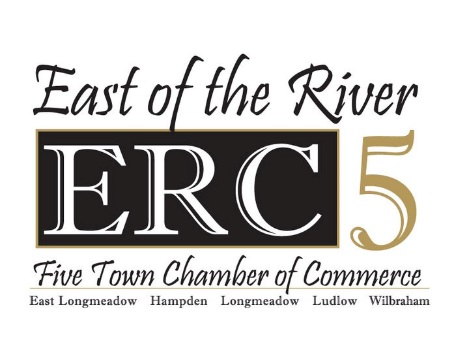 Class of 2024Dear High School Senior and Parents:The purpose of the ERC5 Scholarship is to promote the attainment of higher education for graduating seniors who reside within the ERC5 footprint.  The East of the River Chamber of Commerce (ERC5) includes East Longmeadow, Longmeadow, Hampden, Wilbraham, and Ludlow.  A $1000.00 scholarship is awarded to two graduating seniors from each Town’s high school.  Applicants must have completed at least one business focused class during high school. In addition, graduating seniors must be planning to attend an accredited college, technical school or certification program.  Scholarship awards will be based on the applicant’s academic performance, extracurricular activities that you have participated in during school, after school, work experience, music/arts and/or sports programs. The application must be typed and completed to be accepted for consideration. Please return the completed application and required supporting documents to the ERC5 Offices at 280 N. Main Street, Suite 2 East Longmeadow or send electronically to gbarone@erc5.com by March 29, 2024.   If you have any questions, please contact Grace Barone at (413) 575-7230Thank you for your application and good luck! Grace BaroneERC5 Executive Director280 N. Main Street, Suite 2East Longmeadow, MA 01028(413) 575-7230gbarone@erc5.comwww.erc5.comERC5 SCHOLARSHIP APPLICATION	CLASS OF 2024	Name: ____________________________________________________________ Date: ______________Address: ____________________________________________________TOWN: __________________Applicant’s e-mail address: ______________________________________________________________Home Phone: _____________________________________ Cell Phone: __________________________Parents/Guardians: ____________________________________________________________________Parent’s/Guardian’s e-mail address: _______________________________________________________What is your intended field of study? ______________________________________________________Schools Honors and Awards: ____________________________________________________________________________________________________________________________________________________________________________________________________________________________________________________________________________________________________________________________________________________Activities:Clubs/Organizations:____________________________________________________________________________________________________________________________________________________________________________________________________________________________________________________________________________________________________________________________________________________Community Service:____________________________________________________________________________________________________________________________________________________________________________________________________________________________________________________________________________________________________________________________________________________Athletic Activities:____________________________________________________________________________________________________________________________________________________________________________________________________________________________________________________________________________________________________________________________________________________Music/Arts:____________________________________________________________________________________________________________________________________________________________________________________________________________________________________________________________________________________________________________________________________________________ Work Experience:  During school and/or summer (type and dates)____________________________________________________________________________________________________________________________________________________________________________________________________________________________________________________________________________________________________________________________________________________PLEASE THINK ABOUT THE FOLLOWING QUESTIONS AND BRIEFLY ANSWER EACH ONE. What is your future career and why did you choose this career?  ______________________________________________________________________________________________________________________________________________________________________________________________________________________________________________________________________________________________________________________________________________________________________________________________________________________________________________________________________________________________________________________________________________________________________________________________________________________________________________________________________________________________________________________________Describe your goals as they relate to your education?______________________________________________________________________________________________________________________________________________________________________________________________________________________________________________________________________________________________________________________________________________________________________________________________________________________________________________________________________________________________________________________________________________________________________________________________________________________________________________________________________________________________________________________________What was the business focused class you participated in during high school and what is one thing you learned from the class?____________________________________________________________________________________________________________________________________________________________________________________________________________________________________________________________________________________________________________________________________________________________________________________________________________________________________________________________________________________ERC5 SCHOLARSHIP APPLICATION CHECKLISTBefore returning this application to your high school guidance office on or before March 29, 2024, please be sure you have included all of the following:________	TYPED AND COMPLETED student application form.________	Official transcript – students MUST obtain from the guidance office.________	Recommendations – counselor/teacher/coach/employer, etc.________	All applications & supporting documentation must be returned to the ERC5 Offices at 280 N. Main Street, Suite 2 East Longmeadow or send electronically to gbarone@erc5.com no later than March 29, 2024 ONLY COMPLETE APPLICATIONS WILL BE ACCEPTED.DEADLINE FOR ACCEPTANCE:  March 29, 2024